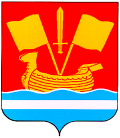 СОВЕТ ДЕПУТАТОВ КИРОВСКОГО МУНИЦИПАЛЬНОГО РАЙОНА ЛЕНИНГРАДСКОЙ ОБЛАСТИ ТРЕТЬЕГО СОЗЫВАР Е Ш Е Н И Еот 14 июня 2018 года № 54О порядке назначения и выплаты пенсииза выслугу лет лицам, замещавшимдолжности муниципальной службы Кировского муниципального районаЛенинградской областиВ целях реализации права муниципальных служащих Кировского муниципального района Ленинградской области на пенсию за выслугу, руководствуясь решением совета депутатов Кировского муниципального района Ленинградской области от 25 апреля 2018 года № 35 «О прекращении деятельности Комитета социальной защиты населения администрации Кировского муниципального района Ленинградской области», совет депутатов Кировского муниципального района Ленинградской области р е ш и л:1. Утвердить Положение о порядке назначения и выплаты пенсии за выслугу лет лицам, замещавшим должности муниципальной службы Кировского муниципального района Ленинградской области, согласно приложению. 2. Считать утратившим силу решение совета депутатов Кировского муниципального района Ленинградской области от 20 сентября 2017 года № 65 «О порядке назначения и выплаты пенсии за выслугу лет лицам, замещавшим должности муниципальной службы Кировского муниципального района Ленинградской области».3. Установить, что настоящее решение вступает в силу с                     1 июля 2018 года.Глава муниципального района                                            Ю.С.ИбрагимовПоложение о порядке назначения и выплатыпенсии за выслугу лет лицам, замещавшимдолжности муниципальной службы Кировского муниципального районаЛенинградской области1. Общие положения1.1. Настоящее Положение разработано в соответствии с Конституцией Российской Федерации, федеральными законами от                      15 декабря 2001 года № 166-ФЗ «О государственном пенсионном обеспечении в Российской Федерации» (далее - Федеральный закон                    № 166-ФЗ), от 2 марта 2007 года № 25-ФЗ «О муниципальной службе в Российской Федерации» (с изменениями) (далее - Федеральный закон                   № 25-ФЗ), от 28 декабря 2013 года № 400-ФЗ «О страховых пенсиях» (далее - Федеральный закон № 400-ФЗ), от 23 мая 2016 года № 143-ФЗ «О внесении изменений в отдельные законодательные акты Российской Федерации в части увеличения пенсионного возраста отдельным категориям граждан» (далее также - Федеральный закон № 143-ФЗ) и областным законом от 11 марта 2008 года № 14-оз «О правовом регулировании муниципальной службы в Ленинградской области» (с изменениями) (далее - областной закон № 14-оз) и определяет порядок назначения и выплаты пенсии за выслугу лет лицам, замещавшим должности муниципальной службы Кировского муниципального района Ленинградской области.1.2. Пенсия за выслугу лет назначается к страховой пенсии по старости (инвалидности), назначенной в соответствии с Федеральным законом № 400-ФЗ, либо к пенсии, назначенной в соответствии с Законом Российской Федерации от 19 апреля 1991 года № 1032-1 «О занятости населения в Российской Федерации» (далее также - страховая пенсия).1.3. Пенсия за выслугу лет назначается и выплачивается со дня подачи заявления, но не ранее дня назначения страховой пенсии, указанной в пункте 1.2 настоящего Положения, и дня увольнения с муниципальной службы Кировского муниципального района Ленинградской области (далее также - муниципальная служба).1.4. Если после увольнения с должности муниципальной службы Кировского муниципального района Ленинградской области (далее также - должность муниципальной службы) за лицом, замещавшим должность муниципальной службы, в соответствии с действующим законодательством сохраняется заработная плата (компенсационные выплаты), пенсия за выслугу лет выплачиваются только после окончания срока этих выплат.1.5. Пенсия за выслугу лет назначаются лицам, обратившимся за ее назначением, при соблюдении условий, предусмотренных пунктом 1 раздела 3 Положения об условиях предоставления права на пенсию за выслугу лет лицам, замещавшим должности муниципальной службы Кировского муниципального района Ленинградской области, утвержденного решением совета депутатов Кировского муниципального района Ленинградской области от 21 июня 2017 года № 45 (с изменениями) «Об условиях предоставления права на пенсию за выслугу лет лицам, замещавшим должности муниципальной службы Кировского муниципального района Ленинградской области» (далее - решение совета депутатов № 45) и при отсутствии обстоятельств, предусмотренных пунктом 3 раздела 3 Положения об условиях предоставления права на пенсию за выслугу лет лицам, замещавшим должности муниципальной службы Кировского муниципального района Ленинградской области, утвержденного решением совета депутатов № 45, соответственно.1.6. Заявление установленной формы о назначении пенсии за выслугу лет (приложение № 2 к настоящему Положению) подается на имя главы Кировского муниципального района Ленинградской области (главы администрации Кировского муниципального района Ленинградской области) с приложением документов, предусмотренных разделом 3 настоящего Положения, в кадровую службу совета депутатов Кировского муниципального района Ленинградской области (в кадровую службу администрации Кировского муниципального района Ленинградской области) (далее - кадровая служба).1.7. Днем подачи заявления (днем обращения) за назначением пенсии за выслугу лет считается день регистрации заявления кадровой службой.1.8. Лица, имеющие право на пенсию за выслугу лет в соответствии с Положением, утвержденным решением совета депутатов № 45, могут обращаться за ее назначением в любое время после возникновения права на нее и назначения страховой пенсии без ограничения каким-либо сроком путем подачи соответствующего заявления. Право заявителя на назначение пенсии за выслугу лет определяется в соответствии с законодательством, действующим на день обращения за ее назначением.1.9. Заявление о назначении пенсии за выслугу лет направляется на рассмотрение в соответствующую комиссию по установлению стажа муниципальной службы и доплате к пенсиям (далее - комиссия):при главе Кировского муниципального района Ленинградской области (далее - глава муниципального района);при главе администрации Кировского муниципального района Ленинградской области (далее - глава администрации).1.10. Полномочия соответствующей комиссии по вопросам назначения, изменения, прекращения выплаты пенсии за выслугу лет определяются Положением о комиссии при главе муниципального района (главе администрации).1.11. Пенсия за выслугу лет назначаются распоряжением главы муниципального района (главы администрации) с учетом рекомендаций комиссии в размерах, определенных разделом 5 Положения об условиях предоставления права на пенсию за выслугу лет лицам, замещавшим должности муниципальной службы Кировского муниципального района Ленинградской области, утвержденного решением совета депутатов                   № 45.1.12. Размер пенсии за выслугу лет в денежном выражении определяет главный специалист - главный бухгалтер аппарата главы Кировского муниципального района Ленинградской области совета депутатов Кировского муниципального района Ленинградской (отдел учета и отчетности администрации Кировского муниципального района Ленинградской области) на основании распоряжения главы муниципального района (главы администрации) о назначении пенсии за выслугу лет с соблюдением правил исчисления, предусмотренных настоящим Положением.1.13. Начисление и выплату пенсии за выслугу лет, учет, хранение и ведение пенсионных дел, на основании которых производится выплата пенсии за выслугу лет, ведение бухгалтерского учета расходов на выплату пенсии за выслугу лет, представление в установленном порядке бухгалтерских и статистических отчетов осуществляет главный специалист - главный бухгалтер аппарата главы Кировского муниципального района Ленинградской области совета депутатов Кировского муниципального района Ленинградской (отдел учета и отчетности администрации Кировского муниципального района Ленинградской области).2. Исчисление и индексация размера пенсии за выслугу лет2.1. Исчисление размера пенсии за выслугу лет производится по формуле:ПВЛ = Д х 0,45 х Пгде:ПВЛ - размер пенсии за выслугу лет в денежном выражении;Д - среднемесячный заработок, исходя из которого исчисляется размер пенсии за выслугу лет;0,45 - ограничительный коэффициент;П - размер пенсии за выслугу лет в процентном выражении, устанавливаемый в зависимости от стажа муниципальной службы в соответствии с требованиями пункта 1 раздела 5 Положения об условиях предоставления права на пенсию за выслугу лет лицам, замещавшим должности муниципальной службы Кировского муниципального района Ленинградской области, утвержденного решением совета депутатов                          № 45.2.2. Расчет среднемесячного заработка для исчисления размера пенсии за выслугу лет осуществляется за последние 12 полных месяцев муниципальной службы, предшествовавших дню ее прекращения либо дню достижения возраста, дающего право на страховую пенсию, предусмотренную Федеральным законом № 400-ФЗ.Из расчетного периода исключается время, когда муниципальный служащий не работал в связи с временной нетрудоспособностью или в соответствии с законодательством Российской Федерации освобождался от исполнения должностных обязанностей с сохранением среднего заработка. В этом случае суммы полученного пособия по временной нетрудоспособности и выплаченного среднего заработка не включаются в денежное содержание. Среднемесячный заработок определяется путем деления суммы полученного в расчетном периоде денежного содержания на фактически отработанные в этом периоде дни и умножения на 21 (среднемесячное число рабочих дней в году).В случае если весь расчетный период состоит из периодов временной нетрудоспособности и периодов освобождения от исполнения должностных обязанностей с сохранением среднего заработка, а также если в расчетном периоде отсутствуют фактически отработанные дни, исчисление среднемесячного заработка производится за предшествующий период, равный расчетному.При замещении муниципальным служащим в расчетном периоде различных должностей муниципальной службы Кировского муниципального района Ленинградской области расчет размера среднемесячного заработка производится исходя из денежного содержания по всем замещаемым должностям за последние 12 полных месяцев муниципальной службы, предшествовавших дню ее прекращения либо дню достижения возраста, дающего право на страховую пенсию, предусмотренную Федеральным законом № 400-ФЗ.2.3. Исчисление размера пенсии за выслугу лет исходя из среднемесячного заработка производится по формуле:ПВЛ = Д x 0,45 x П,при этом среднемесячный заработок рассчитывается в соответствии с пунктом 2.2. настоящего Положения и учитывается следующий состав денежного содержания:должностной оклад;ежемесячная надбавка к должностному окладу в соответствии с присвоенным муниципальному служащему классным чином;ежемесячная надбавка к должностному окладу за выслугу лет на муниципальной службе, рассчитанная в соответствии с действующим законодательством в зависимости от стажа муниципальной службы лица, обратившегося за назначением пенсии за выслугу лет;ежемесячная надбавка к должностному окладу за особые условия муниципальной службы;ежемесячное денежное поощрение;ежемесячная процентная надбавка к должностному окладу за работу со сведениями, составляющими государственную тайну, если данная надбавка была установлена лицу, обратившемуся за назначением пенсии за выслугу лет.2.4. Размер пенсии за выслугу лет в процентном выражении, устанавливаемый в зависимости от стажа муниципальной службы, рассчитывается согласно таблице расчета размера пенсии за выслугу лет в процентах от среднемесячного заработка муниципального служащего за каждый полный год стажа муниципальной службы в органах государственной власти Ленинградской области, в органах местного самоуправления муниципальных образований Ленинградской области и в органах местного самоуправления Кировского муниципального района Ленинградской области (приложение № 1 к настоящему Положению).2.5. Размер пенсии за выслугу лет определяется в рублях. При определении размера пенсии за выслугу лет суммы до 50 копеек включительно не учитываются, суммы более 50 копеек округляются до одного рубля.2.6. Размер пенсии за выслугу лет исчисляется исходя из среднемесячного заработка лица, обратившегося за назначением пенсии за выслугу лет, с учетом индексаций и изменений денежного содержания в соответствии с нормативными муниципальными правыми актами Кировского муниципального района Ленинградской области, а также с учетом коэффициента увеличения (индексации) размера месячного должностного оклада и ежемесячной надбавки к должностному окладу в соответствии с присвоенным муниципальному служащему классным чином по должностям муниципальной службы и в соответствии с бюджетом Кировского муниципального района Ленинградской области на день обращения за назначением пенсии за выслугу лет.2.7. При увеличении (индексации) в расчетном периоде денежного содержания расчет пенсии за выслугу лет из среднемесячного заработка производится с учетом соответствующего коэффициента увеличения (индексации), в том числе за часть расчетного периода, предшествующую дате увеличения (индексации).2.8. Размер пенсии за выслугу лет не может быть ниже 3500 рублей.3. Документы, необходимые для назначенияпенсии за выслугу лет3.1. Вопрос о назначении пенсии за выслугу лет рассматривается на основании письменного заявления по установленной форме (приложение № 2 к настоящему Положению).3.2. К заявлению прилагаются следующие документы:3.2.1. Копия трудовой книжки.3.2.2. Справка о размере среднемесячного заработка лица, замещавшего должность муниципальной службы, для исчисления размера пенсии за выслугу лет по установленной форме (приложение № 3 к настоящему Положению).3.2.3. Справка органа, назначившего страховую пенсию, о виде получаемой пенсии и дате ее назначения с указанием федерального закона, по которому она назначена, а также сведений о наличии или отсутствии дополнительных выплат, установленных иными нормативными актами.3.2.4. Копия справки о платежных реквизитах для перечисления денежных средств в рублях Российской Федерации.3.2.5. Копия военного билета или справки военных комиссариатов, воинских подразделений, архивных учреждений либо послужные списки.3.2.6. Справка о периодах муниципальной службы (работы) и иных периодах замещения должностей, включаемых (засчитываемых) в стаж муниципальной службы Кировского муниципального района Ленинградской области, дающих право на пенсию за выслугу лет (приложение № 4 к настоящему Положению).3.2.7. Копия справки (справки-аттестата) из соответствующего  пенсионного органа федеральных органов исполнительной власти, указанных в статье 11 Закона Российской Федерации от 12 февраля                   1993 года № 4468-1 «О пенсионном обеспечении лиц, проходивших военную службу, службу в органах внутренних дел, Государственной противопожарной службе, органах по контролю за оборотом наркотических средств и психотропных веществ, учреждениях и органах уголовно-исполнительной системы, войсках национальной гвардии Российской Федерации, и их семей», об отсутствии пенсии по линии этих органов либо прекращении выплаты такой пенсии (с указанием срока прекращения).3.3. В случаях, когда в трудовой книжке отсутствуют записи, подтверждающие периоды муниципальной службы (работы) и иные периоды замещения должностей, данные периоды подтверждаются на основании представленных архивных справок с приложением копий документов (назначение на должность и освобождение от должности, статус замещаемой должности, организационно-правовой статус и функции организаций и учреждений и др.), либо иных документов соответствующих государственных органов, установленных законодательством Российской Федерации, подтверждающих эти периоды.3.4. Копия справки о платежных реквизитах для перечисления денежных средств в рублях Российской Федерации, указанная в подпункте 3.2.5. пункта 3.2. настоящего Положения, представляется для ежемесячного перечисления денежных средств на лицевой счет получателя, открытый в банке Российской Федерации.3.5. Документы, указанные в подпункте 3.2.5. пункта 3.2. настоящего Положения, представляются для подтверждения периодов прохождения военной службы и другой приравненной к ней службы, а также в случае отсутствия записи в трудовой книжке о периодах прохождения службы лицами рядового и начальствующего состава, проходивших службу в органах внутренних дел Российской Федерации, Государственной противопожарной службе, прокурорскими работниками, сотрудниками федеральных органов налоговой полиции и органов по контролю за оборотом наркотических средств и психотропных веществ, таможенных органов, учреждений и органов уголовно-исполнительной системы.3.6. Справки, указанные в подпунктах 3.2.2. и 3.2.6. пункта 3.2. настоящего Положения, представляются по запросу соответствующей комиссии по установлению стажа муниципальной службы и доплате к пенсиям.3.7. Справка о размере среднемесячного заработка, указанная в подпункте. настоящего Положения, оформляются структурными подразделениями, осуществляющими функции бухгалтерского учета и отчетности, соответствующего органа местного самоуправления (его отраслевого органа).3.8. Справка органа, назначившего страховую пенсию, указанная в подпункте 3.2.3. пункта 3.2. настоящего Положения, в случае непредставления ее заявителем, запрашивается соответствующей комиссией по установлению стажа муниципальной службы и доплате к пенсиям по каналам межведомственного информационного взаимодействия.3.9. Справка о периодах муниципальной службы (работы) и иных периодах замещения должностей, указанная в подпункте. настоящего Положения, оформляется кадровой службой совета депутатов (кадровой службой администрации).3.10. Копия справки (справки-аттестата), указанная в подпункте. настоящего Положения, представляется лицами, которые имеют право на пенсию в соответствии с Законом Российской Федерации от 12 февраля 1993 года № 4468-1 «О пенсионном обеспечении лиц, проходивших военную службу, службу в органах внутренних дел, Государственной противопожарной службе, органах по контролю за оборотом наркотических средств и психотропных веществ, учреждениях и органах уголовно-исполнительной системы, войсках национальной гвардии Российской Федерации, и их семей».3.11. Копии документов, указанные в пункте 3.2. настоящего Положения, заверяются нотариально или кадровой службой совета депутатов (кадровой службой администрации), в случае, если последним местом службы (работы) перед обращением заявителя за назначением пенсии за выслугу лет являлся соответствующий орган местного самоуправления Кировского муниципального района Ленинградской области (его отраслевой орган).4. Финансовое обеспечение. Выплата пенсииза выслугу лет. Перерасчет (индексация) размера пенсии за выслугу лет4.1. Пенсия за выслугу лет выплачиваются за счет средств бюджета Кировского муниципального района Ленинградской области на основании заявок главного специалиста - главного бухгалтера аппарата главы Кировского муниципального района Ленинградской области совета депутатов Кировского муниципального района Ленинградской (отдела учета и отчетности администрации Кировского муниципального района Ленинградской области) в пределах сумм, предусмотренных бюджетом Кировского муниципального района Ленинградской области на соответствующий финансовый год.Финансирование расходов по выплате пенсии за выслугу лет и доплаты к пенсии производятся комитетом финансов администрации Кировского муниципального района Ленинградской области ежемесячно до 15-го числа текущего месяца.4.2. Главный специалист - главный бухгалтер аппарата главы Кировского муниципального района Ленинградской области совета депутатов Кировского муниципального района Ленинградской (отдел учета и отчетности администрации Кировского муниципального района Ленинградской области) на основании распоряжения главы муниципального района (главы администрации) о назначении пенсии за выслугу лет и полученных правоустанавливающих документов:4.2.1. В течение 15 дней подготавливает распоряжение главы муниципального района (главы администрации) об определении размера пенсии за выслугу лет в денежном выражении. 4.2.2. Направляет копию распоряжения об определении размера пенсии за выслугу лет в соответствующую комиссию по установлению стажа.4.2.3. Приглашает получателей пенсии за выслугу лет для ознакомления с распоряжением об определении размера пенсии за выслугу лет, правами и обязанностями получателя, порядком начисления и выплаты пенсии за выслугу лет, а также для оформления документов, необходимых для зачисления начисляемых сумм на личный счет получателя в банке Российской Федерации.4.2.4. Организует начисление и выплату пенсии за выслугу лет.4.3. Выплата пенсии за выслугу лет производится главным специалистом - главным бухгалтером аппарата главы Кировского муниципального района Ленинградской области совета депутатов Кировского муниципального района Ленинградской (отделом учета и отчетности администрации Кировского муниципального района Ленинградской области) ежемесячного путем перечисления денежных средств в соответствии с порядком казначейской системы исполнения бюджета Кировского муниципального района Ленинградской области на лицевые счета получателей, открытые в банках Российской Федерации, до 5-го числа месяца, следующего за отчетным.4.4. Отчеты об использовании средств представляются главным специалистом - главным бухгалтером аппарата главы Кировского муниципального района Ленинградской области совета депутатов Кировского муниципального района Ленинградской (отделом учета и отчетности администрации Кировского муниципального района Ленинградской области) в комитет финансов администрации Кировского муниципального района Ленинградской области по форме и в сроки, устанавливаемые комитетом финансов Кировского муниципального района Ленинградской области.4.5. Размер назначенной пенсии за выслугу лет подлежат перерасчету (индексации) с соблюдением правил, предусмотренных настоящим Положением, а также при увеличении (индексации) месячного денежного содержания по должностям муниципальной службы в соответствии с муниципальными правовыми актами Кировского муниципального района Ленинградской области.4.6. Перерасчет (индексацию) производит главный специалист - главный бухгалтер аппарата главы Кировского муниципального района Ленинградской области совета депутатов Кировского муниципального района Ленинградской (отдел учета и отчетности администрации Кировского муниципального района Ленинградской области) на основании распоряжения главы муниципального района (главы администрации).Выплата пенсии за выслугу лет с учетом перерасчет (индексации) осуществляется на основании распоряжения главы Кировского муниципального района Ленинградской области (администрации Кировского муниципального района Ленинградской области).5. Приостановление и возобновление выплаты пенсии за выслугу лет5.1. Выплата пенсии за выслугу лет (далее также - выплата) по заявлению получателя приостанавливается, возобновляется в случаях, определенных пунктом 1 раздела 6 Положения об условиях предоставления права на пенсию за выслугу лет лицам, замещавшим должности муниципальной службы Кировского муниципального района Ленинградской области, утвержденного решением совета депутатов                    № 45, на основании распоряжения главы муниципального района (главы администрации).5.2. В случае неисполнения лицом, получающим пенсию за выслугу лет, обязанностей, определенных пунктом 7.2. настоящего Положения, на основании распоряжения главы муниципального района (главы администрации) выплата приостанавливается для проведения дополнительной проверки данных обстоятельств на срок не более чем три месяца. После проведения дополнительной проверки и получения документов, подтверждающих сохранение права на пенсию за выслугу лет, выплата возобновляется на основании распоряжения главы муниципального района (главы администрации) со дня ее приостановления.6. Прекращение выплаты пенсии за выслугу лет 6.1. Выплата пенсии за выслугу лет по заявлению получателя прекращается в случаях, определенных подпунктом 3.1. пункта 3 раздела 6 Положения об условиях предоставления права на пенсию за выслугу лет лицам, замещавшим должности муниципальной службы Кировского муниципального района Ленинградской области, утвержденного решением совета депутатов № 45, на основании распоряжения главы муниципального района (главы администрации).Выплата прекращается со дня, в который наступили перечисленные в настоящем пункте обстоятельства. 6.2. В случае смерти лица, получавшего пенсию за выслугу лет, а также в случае признания его в установленном порядке умершим или безвестно отсутствующим, выплата прекращается на основании распоряжения главы муниципального района (главы администрации) (при получении сведений, свидетельствующих о смерти либо подтверждающих объявление гражданина умершим, или признании его безвестно отсутствующим) с 1-го числа месяца, следующего за месяцем, в котором наступила смерть получателя либо вступило в силу решение суда об объявлении его умершим или о признании его безвестно отсутствующим.6.3. Сумма пенсии за выслугу лет, не выплаченная на день смерти получателя, выплачивается его наследникам в соответствии с действующим законодательством.7. Ответственность за достоверность сведений, необходимых для назначения и выплаты пенсии за выслугу лет. Обязанность лиц, получающихпенсию за выслугу лет. Удержанияиз пенсии за выслугу лет7.1. Лица, имеющие право на пенсию за выслугу лет, несут ответственность за достоверность сведений, содержащихся в документах, представляемых ими для назначения и выплаты пенсии за выслугу лет.7.2. Лицо, получающее пенсию за выслугу лет (либо законный представитель указанного лица), обязано:в течение 5 дней после возникновения обстоятельств, влекущих приостановление или прекращение выплаты сообщить в орган, осуществляющий начисление и выплату пенсии за выслугу лет, - главному специалисту - главному бухгалтеру аппарата главы Кировского муниципального района Ленинградской области совета депутатов Кировского муниципального района Ленинградской (в отдел учета и отчетности администрации Кировского муниципального района Ленинградской области) о возникновении данных обстоятельств и подать соответствующее заявление на имя главы муниципального района (главы администрации);ежегодно до 1 января направлять в орган, осуществляющий начисление и выплату пенсии за выслугу лет, - главному специалисту - главному бухгалтеру аппарата главы Кировского муниципального района Ленинградской области совета депутатов Кировского муниципального района Ленинградской (в отдел учета и отчетности администрации Кировского муниципального района Ленинградской области) личное заявление о продлении на очередной год выплаты пенсии за выслугу лет с предъявлением документов, подтверждающих сохранение права на пенсию за выслугу лет, - паспорта, трудовой книжки, пенсионного удостоверения либо справки о назначении пенсии.7.3. В случае переплаты денежных сумм получателю пенсии за выслугу лет:7.3.1. По организационным причинам - зачет переплаченных сумм производится при очередных выплатах.7.3.2. В результате сокрытия получателем пенсии за выслугу лет фактов, являющихся основанием для изменения, приостановления или прекращения выплаты, переплаченные суммы возвращаются получателем добровольно в полном объеме или путем зачета переплаченных сумм при очередных выплатах, а противном случае - взыскиваются в судебном порядке.8. Заключительные положения8.1. Организация личного приема граждан, рассмотрение писем и заявлений по вопросам, связанным с порядком установления пенсии за выслугу лет, осуществляются соответствующей комиссий по установлению стажа муниципальной службы и доплате к пенсиям.8.2. Организация личного приема граждан, рассмотрение писем и заявлений по вопросам, связанным с расчетом, выплатой и перерасчетом размера пенсии за выслугу лет, осуществляются главным специалистом - главным бухгалтером аппарата главы Кировского муниципального района Ленинградской области совета депутатов Кировского муниципального района Ленинградской (отделом учета и отчетности администрации Кировского муниципального района Ленинградской области).8.3. Решение вопросов, связанных с назначением и выплатой пенсии за выслугу лет, не урегулированных федеральным и областным законодательством и настоящим Положением, осуществляется в порядке, установленном законодательством Российской Федерации.ТАБЛИЦАрасчета размера пенсии за выслугу лет в процентахот среднемесячного заработка муниципального служащегоКировского муниципального района Ленинградской областиза каждый полный год стажа муниципальной службыв органах государственной власти Ленинградской областии в органах местного самоуправления муниципальныхобразований Ленинградской областиЗАЯВЛЕНИЕПрошу назначить мне пенсию за выслугу лет в соответствии с решением совета депутатов Кировского муниципального района Ленинградской области от «___»__________20___ года № ______  ___________________________________________                                                                                                   ( наименование решения совета депутатов)_____________________________________________________________________________исходя из моего среднемесячного заработка на ____________________________________                                                                                                                            (дата увольнения или достижения возраста, _____________________________________________________________________________дающего право на страховую пенсию)Страховую пенсию по старости (инвалидности) получаю в_______________                                                                 (нужное подчеркнуть)                                               (наименование  органа,________________________________________________________осуществляющего выплату пенсии)его почтовый адрес _________________________________________________________________________________________________________________________________________Пенсионное удостоверение № _____________________________________________Страховой номер индивидуального лицевого счета (СНИЛС)__________________Сообщаю, что другой пенсии за выслугу лет или доплаты к страховой пенсии,  ежемесячного пожизненного содержания или дополнительного пожизненного материального обеспечения не получаю.О замещении государственной или муниципальной должности или должности государственной гражданской службы или должности муниципальной службы вновь, переходе на другой вид пенсии, назначении доплат из других источников, окончании срока, на который была назначена страховая пенсия, обязуюсь в 5-дневный срок сообщить органу, выплачивающему пенсию за выслугу лет.В случае переплаты назначенной мне пенсии за выслугу лет обязуюсь внести излишне выплаченную сумму на счет совета депутатов Кировского муниципального района Ленинградской области (администрации Кировского муниципального района Ленинградской области).Даю свое согласие на обработку моих персональных данных и подтверждаю, что, давая такое согласие, действую своей волей и в своих интересах. Согласие дается мною в целях назначения мне пенсии за выслугу лет в соответствии с действующими нормативными муниципальными правовыми актами Кировского муниципального района Ленинградской области.Настоящее согласие предоставляется на осуществление любых действий по обработке моих персональных данных для достижения указанных выше целей в соответствии с требованиями, установленными Федеральным законом от 27 июля                   2006 года № 152-ФЗ «О персональных данных», и принятыми в соответствии с ним нормативными правовыми актами, и действует со дня подписания и до достижения целей обработки персональных данных, указанных в настоящем согласии, либо до дня отзыва согласия на обработку персональных данных в письменной форме.К заявлению прилагаю следующие документы:_________________________________________________________________________________________________________________________________________________________________________________________________________________________________________________________________________________________________________________________________________________________________________________________________«_____»_______________ 201__ года                             __________________________                                                                                                                                 (подпись заявителя)СПРАВКАо размере среднемесячного заработка лица, замещавшего должность муниципальной службы Кировского муниципального района Ленинградской области,для исчисления размера пенсии за выслугу летДана _______________________________________________________________,                                                              (фамилия, имя, отчество)замещавшему (замещавшей) должность муниципальной службы Кировского муниципального района Ленинградской области________________________________                                                                                                                      (наименование  должности  муниципальной службы, органа)_____________________________________________________________________________________________________________________________________________________________________________________________________________________________,в том, что среднемесячный заработок по его (ее) должности за _______ полных месяцев с ___________________ по ___________________ составляет:(дата начала расчетного периода)    (дата окончания расчетного периода)Глава Кировского муниципального района Ленинградской области                   ______________________          Ф.И.О.                                                                                                                                 (подпись)Главный бухгалтер                                       ______________________          Ф.И.О.                                                                                                                                 (подпись)                         «___»_____________________ 201__ года                       (дата выдачи справки) (Место печати)Глава администрации Кировского муниципального района Ленинградской области                   ______________________          Ф.И.О.                                                                                                                                 (подпись)Начальник отдела учета и отчетности -главный бухгалтер                                      ______________________          Ф.И.О.                                                                                                                                 (подпись)                         «___»_____________________ 201__ года                       (дата выдачи справки) (Место печати)ИЛИРуководитель отраслевого органаадминистрации Кировского муниципального районаЛенинградской области                            ______________________            Ф.И.О.                                                                                                                                 (подпись)Начальник отдела учета и отчетности -главный бухгалтер (бухгалтер)                  ______________________          Ф.И.О.                                                                                                                                 (подпись)                         «___»_____________________ 201__ года                       (дата выдачи справки) (Место печати)ИЛИНачальник муниципального казенного учреждения Управление учета и контроляКировского муниципального  района Ленинградской области                   ______________________          Ф.И.О.                                                                                                                                 (подпись)Главный бухгалтер (бухгалтер)                  ______________________          Ф.И.О.                                                                                                                                 (подпись)                         «___»_____________________ 201__ года                       (дата выдачи справки) (Место печати)Приложениек справке _________________________________________ о размере(фамилия, имя, отчество)среднемесячного заработка в разбивке по месяцам      Исполнитель ________________________ _________                                                              (фамилии, имя, отчество)                  (подпись)СПРАВКАо периодах муниципальной службы (работы) и иных периодах замещения должностей, включаемых (засчитываемых) в стаж муниципальной службы Кировского муниципального района Ленинградской области, дающих право на пенсию за выслугу лет ________________________________________________________(фамилия, имя, отчество)Кадровая служба совета депутатов          _________________    Ф.И.О.                                                                                 (подпись)  «___»_____________________ 20__ года                      (дата выдачи справки)(Место печати)или Кадровая служба администрации          _________________    Ф.И.О.                                                                                 (подпись)  «___»_____________________ 20__ года                      (дата выдачи справки)(Место печати)УТВЕРЖДЕНОрешением совета депутатовКировского муниципального районаЛенинградской областиот 14 июня 2018 года № 54(приложение)Приложение № 1к Положению о порядке назначения и выплатыпенсии за выслугу лет лицам, замещавшим                                                                                                                                                                                                                                                                                                                                                                                                                                                                                                                                                            должности муниципальной службыКировского муниципального района Ленинградской области Продолжительность выслуги в органах государственной власти Ленинградской области и в органах местного самоуправления муниципальных образований Ленинградской областиСумма пенсии за выслугу лет в процентах от среднемесячного заработка10 лет45 процентов11 лет48 процентов12 лет51 процент13 лет54 процента14 лет57 процентов15 лет60 процентов16 лет63 процента17 лет66 процентов18 лет69 процентов19 лет72 процента20 лет и более75 процентовПриложение № 2к Положению о порядке назначения и выплатыпенсии за выслугу лет лицам, замещавшим                                                                                                                                                                                                                                                                                                                                                                                                                                                                                                                                                            должности муниципальной службыКировского муниципального района Ленинградской области            (Образец)Главе Кировского муниципального района Ленинградской области_____________________                                                           (фамилия, имя, отчество)илиГлаве администрации Кировского муниципального района Ленинградской области_____________________                                                           (фамилия, имя, отчество)от_______________________________________(фамилия, имя, отчество заявителя)_________________________________________родившегося (ейся)________________________                                 (число, месяц, год)документ, удостоверяющий личность ________________________________________(вид документа, серия, номер, когда и кем выдан)________________________________________________________________________________работавшего (ей)__________________________                                  (указать последнюю должность________________________________________муниципальной службы, дату увольнения)________________________________________________________________________________Домашний адрес:__________________________         (индекс, адрес)___________________________________
___________________________________Телефон__________________________________Приложение № 3к Положению о порядке назначения и выплатыпенсии за выслугу лет лицам, замещавшим                                                                                                                                                                                                                                                                                                                                                                                                                                                                                                                                                            должности муниципальной службыКировского муниципального района Ленинградской области (Образец)В совет депутатов Кировского муниципального района Ленинградской областиили В отдел учета и отчетности администрации Кировского муниципального района Ленинградской областиДенежное содержаниеСреднемесячноезначениеСреднемесячноезначениеДенежное содержаниерублейпроцентов1) должностной оклад2) ежемесячная надбавка к должностному окладу в соответствии с присвоенным классным чином3) ежемесячная надбавка к должностному окладу за выслугу лет4) ежемесячная надбавка к должностному окладу за особые условия муниципальной службы5) ежемесячное денежное поощрение6) ежемесячная процентная надбавка к должностному окладу за работу со сведениями, составляющими государственную тайну, если данная надбавка была установленаИТОГО среднемесячный заработок (расшифровка в приложении к справке)(Образец)В совет депутатов Кировского муниципального района Ленинградской областиили В отдел учета и отчетности администрации Кировского муниципального района Ленинградской областиМесяц, годВид выплаты после Размер выплаты в рублях в разбивке по месяцамРазмер выплаты в рублях в разбивке по месяцамРазмер выплаты в рублях в разбивке по месяцамРазмер выплаты в рублях в разбивке по месяцамРазмер выплаты в рублях в разбивке по месяцамРазмер выплаты в рублях в разбивке по месяцамРазмер выплаты в рублях в разбивке по месяцамРазмер выплаты в рублях в разбивке по месяцамРазмер выплаты в рублях в разбивке по месяцамРазмер выплаты в рублях в разбивке по месяцамРазмер выплаты в рублях в разбивке по месяцамРазмер выплаты в рублях в разбивке по месяцамРазмер выплаты в рублях в разбивке по месяцамСредне-месячное значениеСредне-месячное значениеМесяц, годВид выплаты после Всего за______ месяцев _____ годаруб-лейпро-цен-товМесяц, годВид выплаты после 1 2 3 4 5 6 7 8 9 101112Должностнойоклад Ежемесячная надбавка к должностному окладу в соответствии с присвоенным классным чиномЕжемесячная надбавка к должностному окладу за выслугу летЕжемесячная надбавка к должностному окладу за особые условия муниципальной службыЕжемесячное денежное поощрениеЕжемесячная процентная надбавка к должностному окладу за работу со сведениями, составляющими государственную тайну, если данная надбавка была установленаДенежное   содержание - всего                  Количество   фактически отработанных дней      Периоды, в течение которых работник не работал, с указанием причины                     Приложение № 4к Положению о порядке назначения и выплатыпенсии за выслугу лет лицам, замещавшим                                                                                                                                                                                                                                                                                                                                                                                                                                                                                                                                                            должности муниципальной службыКировского муниципального района Ленинградской области (Образец)№ п/пНомер записи в трудовойкнижкеДата (год, месяц, число)Дата (год, месяц, число)Наименование организации,должностьПродолжительность муниципальной службы (работы), иных периодов замещения должностей№ п/пНомер записи в трудовойкнижкеприема(назна -чения на долж-ность)уволь-нения(осво-бождения от долж-ности)Наименование организации,должностьПродолжительность муниципальной службы (работы), иных периодов замещения должностейВсего стаж муниципальной службы, из него:   Всего стаж муниципальной службы, из него:   Всего стаж муниципальной службы, из него:   Всего стаж муниципальной службы, из него:   Всего стаж муниципальной службы, из него:   стаж государственной гражданской службы в органах государственной власти Ленинградской области и муниципальной службы в органах местного самоуправления муниципальных образований Ленинградской области непосредственно на день увольнения,стаж государственной гражданской службы в органах государственной власти Ленинградской области и муниципальной службы в органах местного самоуправления муниципальных образований Ленинградской области непосредственно на день увольнения,стаж государственной гражданской службы в органах государственной власти Ленинградской области и муниципальной службы в органах местного самоуправления муниципальных образований Ленинградской области непосредственно на день увольнения,стаж государственной гражданской службы в органах государственной власти Ленинградской области и муниципальной службы в органах местного самоуправления муниципальных образований Ленинградской области непосредственно на день увольнения,стаж государственной гражданской службы в органах государственной власти Ленинградской области и муниципальной службы в органах местного самоуправления муниципальных образований Ленинградской области непосредственно на день увольнения,в том числе в органах местного самоуправления Кировского муниципального района Ленинградской области в том числе в органах местного самоуправления Кировского муниципального района Ленинградской области в том числе в органах местного самоуправления Кировского муниципального района Ленинградской области в том числе в органах местного самоуправления Кировского муниципального района Ленинградской области в том числе в органах местного самоуправления Кировского муниципального района Ленинградской области 